Publicado en Castellón de la Plana el 08/07/2024 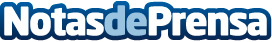 HelpRansomware lanza una nueva tecnología que asegura la recuperación de datos tras ataques ransomwareHelpRansomware presenta una nueva tecnología revolucionaria que asegura la recuperación total de datos tras ataques ransomware, con una tasa de éxito del 100%Datos de contacto:Prensa HelpRansomwareHelpRansomware964 92 10 82Nota de prensa publicada en: https://www.notasdeprensa.es/helpransomware-lanza-una-nueva-tecnologia-que Categorias: Internacional Nacional Finanzas Software Ciberseguridad Innovación Tecnológica http://www.notasdeprensa.es